Тестовые задания по сказке «Царевна-лягушка»5 класс ФИ_________________________________________________________1. К какому виду сказок относится сказка о Царевне-лягушке?А) Сказки о животных    Б) Волшебные сказки  В) Бытовые сказки   Г) Небылицы2. Сколько сыновей было у царя?А) Один     Б) Два           В) Три        Г) Четыре3. Какое задание царь дал своим сыновьям?А) Принести молодильные яблоки        Б) Найти живую и мёртвую водуВ) Поймать жар-птицу	                  Г) Найти невесту4. Кто из братьев женился на купеческой дочке?А) Старший сын       Б) Средний сын     В) Младший сын     Г) Никто не женился5. Как звали царевну-лягушку?А) Василиса Премудрая          Б) Елена ПрекраснаяВ) Елена Премудрая	Г) Марья Искусница6. Какое дал царь первое задание для жён своих сыновей?А) Приготовить пироги    Б) Вышить рубаху  В) Испечь хлеб  Г) Приехать на пир7. Какое задание царя показано на изображении?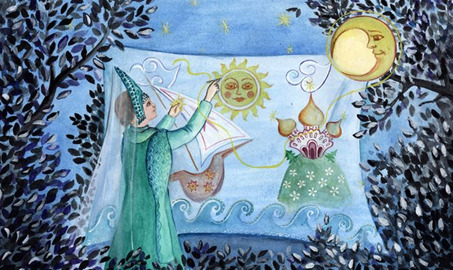 А) Нарисовать картину    Б) Вышить рушник  В) Вышить скатерть  Г) Выткать ковёр8. Как подъехала к дворцу карета с царевной-лягушкой?А) Незаметно       Б) Со стуком и громом       В) С музыкой       Г) Под фанфары9. Что показано на иллюстрации к сказке?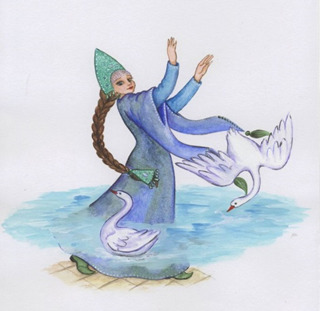 А) Царевна-лягушка приручает лебедей       Б) Царевна - лягушка спасает лебедейВ) Волшебные лебеди прилетели к своей хозяйке на помощь Г) Лебеди и озеро появились из рукавов царевны-лягушки 10. Какую пословицу произносила лягушка, успокаивая Ивана-царевича:
А) Бедность не порок                      Б) Где гнев, там и милость
В) Утро вечера мудренее                Г) Баю-баюшки-баю11. Почему царевна-лягушка исчезла после пира?А) Иван-царевич сжёг лягушачью кожуБ) Злые жёны братьев сожгли лягушачью кожуВ) Её похитил Кощей Бессмертный? Г) Вернулась к себе домой12. Что надел Иван-царевич, отправляясь на поиски своей жены?А) Сапоги-скороходы    Б) Лапти     В) Железные сапоги    Г) Волшебные сапоги13. Кого первого на своём пути встретил Иван-царевич?А) Бабу ягу   Б) Старика   В) Селезня  Г) Зайца14. Где нашёл Иван-царевич Бабу Ягу?А) В избушке на курьих ножках        Б) В лесуВ) В ступе                                       Г) В замке Кощея Бессмертного15. Что помогало Ивану-царевичу найти нужную дорогу?А) Волшебный клубочек    Б) Карта    В) Звезда     Г) Ветер16. Кого пощадил Иван-царевич, оставшись голодным?А) Медведя, волка, зайца, щуку            Б) Медведя, селезня, зайца, щукуВ) Селезня, волка, щуку, лису	              Г) Медведя, лису, селезня, щуку17. Кто рассказал Ивану-царевичу, где смерть Кощея Бессмертного?А) Селезень    Б) Старик    В) Баба Яга        Г) Царевна-лягушка18. В чём находилась смерть Кощея Бессмертного? А) В игле, игла в яйце, яйцо в утке, утка в зайце, заяц в ларцеБ) В игле, игла в яйце, яйцо в лебеде, лебедь в зайце, заяц в ларцеВ) В игле, игла в яйце, яйцо в утке, утка в ларцеГ) В игле, игла в яйце, яйцо в ларце19. Где находился ларец со смертью Кощея Бессмертного?А) В подземелье    Б) В высокой башне     В) На вершине дуба    Г) На дне озера20. Как победил Иван-царевич Кощея Бессмертного?А) Убил утку, в которой находилось яйцо с иглойБ) Победил Кощея Бессмертного на честном поединкеВ) Сжёг ларец, в котором смерть Кощея былаГ) Отломил у иглы кончик21. Кому принадлежат слова: «Сказка – ложь, да в ней намек! Добрым молодцам урок»
А) Лермонтову       Б) Пушкину            В) Ершову                 Г) НародуМНЕ ПОНРАВИЛАСЬ СКАЗКА________________________________________________________________________________________________________________________________________________________________________________________________________________________________